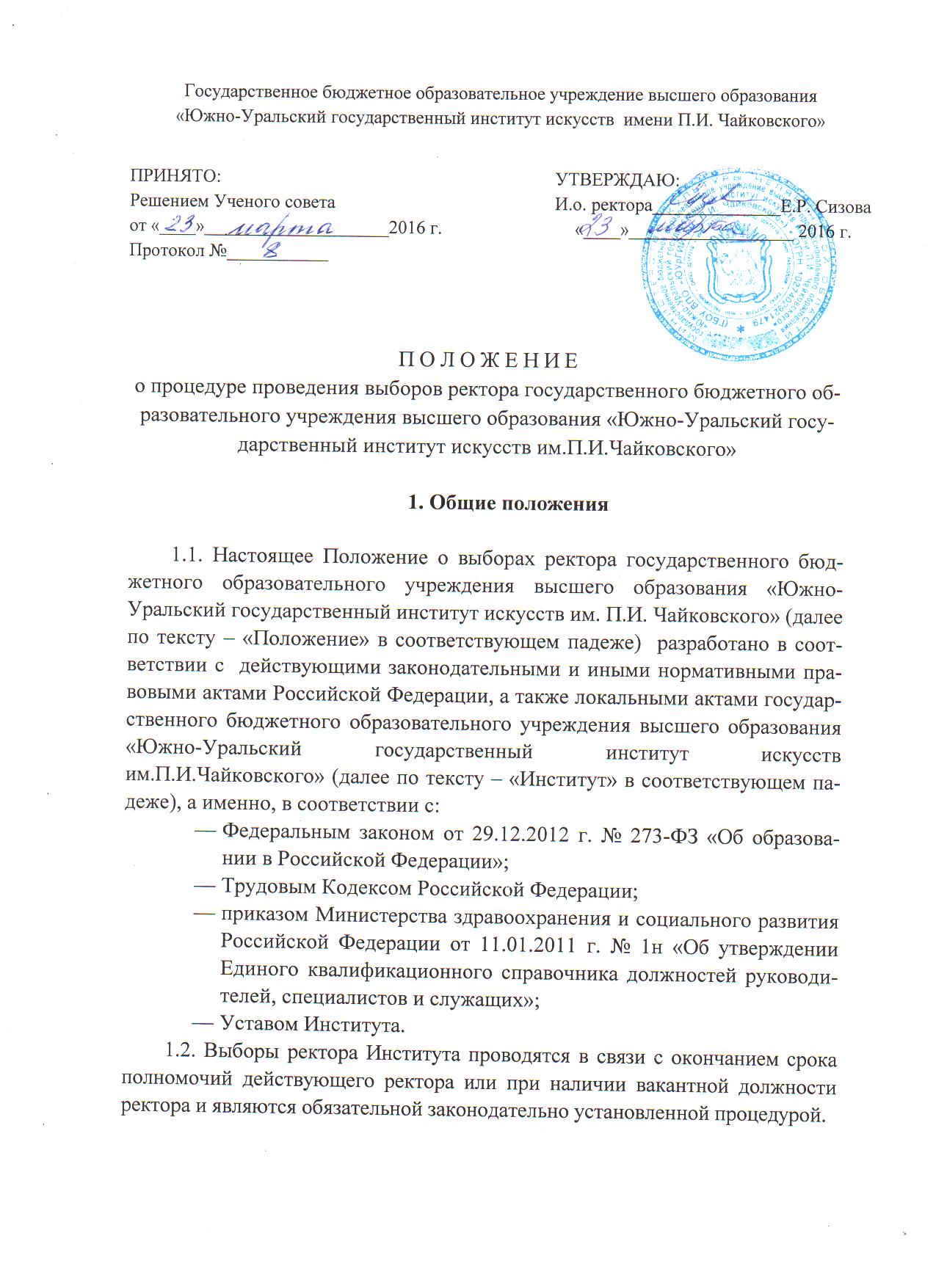 1.3. Решение о проведении выборов ректора принимается Ученым советом Института по согласованию с учредителем Института – Министерством культуры Челябинской области. 1.4. Ректор избирается по результатам обсуждения программ кандидатов на должность ректора из числа кандидатур, согласованных с Аттестационной комиссией Министерства культуры Челябинской области, на срок до 5-ти  (пяти) лет путем тайного голосования на общем собрании, конференции работников и обучающихся в Институте (далее по тексту – «Общее собрание (конференция)» в соответствующем падеже).1.5. Программа кандидата на должность ректора должна соответствовать национальной доктрине образования в Российской Федерации, Концепции развития художественного образования в Российской Федерации, Программе развития системы российского музыкального образования на период с 2015 по 2020 годы, применительно к перспективному развитию Института.1.6. Дата проведения Общего собрания (конференции) по выборам  ректора определяется Ученым советом института по согласованию с Министерством культуры Челябинской области. Общее собрание (конференция) по выборам ректора проводится не раньше, чем за 2 месяца и не позднее срока окончания полномочий действующего ректора. 1.7. При принятии решения о проведении Общего собрания (конференции) по выборам ректора Ученый совет утверждает:Положение о процедуре проведения выборов ректора Института;Количественный и персональный состав Комиссии по выборам ректора (далее по тексту – «Комиссия» в соответствующем падеже);председателя Комиссии;нормы представительства делегатов от структурных подразделений Института на Общем собрании (конференции) и общий количественный состав Общего собрания (конференции);сроки подачи документов кандидатами на должность ректора.1.8. Ректор избирается из числа кандидатур, прошедших обязательную аттестацию в Министерстве культуры Челябинской области.2. Комиссия по выборам ректора2.1. Для подготовки и проведения Общего собрания (конференции) по выборам ректора решением Ученого совета Института создается Комиссия по выборам ректора. Количественный и персональный состав Комиссии определяется Ученым советом института.Комиссия по выборам ректора создается одновременно с принятием Ученым советом института решения о проведении Общего собрания (конференции) по выборам ректора.2.2. В состав Комиссии по выборам ректора включаются ведущие научно-педагогические сотрудники и представители других категорий, работающих в институте, а также представители профсоюза, юридической и кадровой служб.2.3. Полномочия  Комиссии:Разработка Плана мероприятий по проведению процедуры выборов ректора. Размещение объявления в СМИ о проведении выборов ректора и дате проведения Общего собрания (конференции).Открытие соответствующего раздела на официальном интернет-сайте Института, размещение в нем Положения о процедуре проведения выборов ректора, своевременное размещение текущей информации о подготовке выборов ректора.Прием, регистрация, рассмотрение и хранение документов, поступивших от структурных подразделений Института и лиц, воспользовавшихся правом самовыдвижения, по выдвижению (поддержке) кандидатов на должность ректора.Прием, регистрация, рассмотрение и хранение документов поступивших  от  кандидатов на должность ректора. Запрос от кандидата на должность ректора предоставления соответствующих необходимых сведений и документов при недостаточности таковых.Регистрация кандидата, если отсутствуют нарушения требований и условий настоящего Положения.Отказ в регистрации и уведомление об этом кандидата, если имеет место нарушение процедуры выдвижения кандидата, в том числе сроков выдвижения и  подачи  документов, нарушение квалификационных и иных установленных настоящим Положением требований к кандидату, предоставление недостоверных или неполных сведений. Об отказе в регистрации Комиссия за подписью председателя сообщает соответствующему кандидату письменно в течение трех дней со дня принятия решения. Подготовка списка зарегистрированных кандидатов на должность ректора и письменных заключений по кандидатурам на основании поданных документов.Предоставление Ученому совету Института списка зарегистрированных кандидатов и письменных заключений по кандидатурам для рассмотрения и принятия решения о включении каждого кандидата в Список кандидатур на должность ректора, подлежащий направлению в Аттестационную комиссию Министерства культуры Челябинской области.Направление решения Ученого совета Института о включении в Список кандидатур на должность ректора в Аттестационную комиссию Министерства культуры Челябинской области.Представление на утверждение Ученого совета Института формы бюллетеней для  тайного голосования по выборам ректора.Подготовка проектов документов, принимаемых общим собранием (конференцией).Организация размещения на информационных стендах и официальном сайте Института списка кандидатов на должность ректора с указанием занимаемой должности, места работы, ученой степени и ученого звания, в срок не позднее 10 дней до выборов, но не ранее согласования с Аттестационной комиссией Министерства культуры Челябинской области кандидатур на должность ректора.Письменное уведомление кандидатов о включении их в список кандидатов, вносимый в бюллетень для тайного голосования на Общем собрании (конференции), по результатам согласования Аттестационной комиссией Министерства культуры Челябинской области кандидатур на должность ректора.Организация публикации (обнародования) программ кандидатов на должность ректора.Оповещение о месте проведения Общего собрания (конференции) по выборам ректора.Организация размещения на информационных стендах и официальном сайте Института общего списка делегатов Общего собрания (конференции). Контроль за соблюдением норм представительства делегатов на Общее собрание (конференцию) от структурных подразделений Института и координация проведения общих собраний структурных подразделений по выдвижению кандидатов на должность ректора Института и избранию делегатов на Общее собрание (конференцию) по выборам ректора. Организация изготовления бланков бюллетеней для тайного голосования  по выборам ректора.Организация проведения Общего собрания (конференции) по выборам ректора.Организация видео- и аудиозаписи Общего собрания (конференции) по выборам ректора.Осуществление контроля  за соблюдением требований  нормативных правовых актов Российской Федерации, Устава Института и настоящего Положения при подготовке и проведении выборов ректора. Представление в Министерство культуры Челябинской области результатов выборов ректора. Осуществление иных мероприятий, необходимых для проведения выборов ректора.2.4. Руководит деятельностью комиссии ее председатель, назначаемый Ученым советом института из числа членов комиссии. Подпись председателя Комиссии на документах, связанных с выборами ректора, заверяется гербовой печатью Института.2.5. Заседания комиссии проводятся по мере необходимости. Решения Комиссии принимаются открытым голосованием простым большинством голосов от числа присутствующих на заседании ее членов. При равенстве голосов голос председателя Комиссии является решающим. 2.6. Решения Комиссии являются обязательными для исполнения всеми работниками  Института.3. Квалификационные требования, предъявляемые к кандидатам на должность ректора3.1. Кандидат на должность ректора Института должен быть из числа высококвалифицированных и наиболее авторитетных специалистов и иметь:гражданство Российской Федерации;высшее профессиональное  образование;ученую степень и/или ученое звание;стаж научной или научно-педагогической работы не менее 5 лет;возраст не старше 65 лет;опыт руководящей работы.3.2. Кандидат на должность ректора должен знать: Конституцию Российской Федерации, законы и иные нормативные правовые акты Российской Федерации, касающиеся сферы высшего профессионального и дополнительного профессионального образования, регламентирующие образовательную, научную, производственно-хозяйственную и финансово-экономическую деятельность образовательных учреждений; приоритетные направления развития образовательной системы Российской Федерации; теорию и методы управления образовательными системами; методические и нормативные документы, касающиеся сферы подготовки по основным образовательным программам; основы налогового, экономического, экологического, трудового законодательства; научные достижения и передовой опыт зарубежных образовательных учреждений в области высшего профессионального и дополнительного профессионального образования; правила по охране труда и пожарной безопасности. 4. Порядок выдвижения кандидатур на должность ректора и сроки их представления в комиссию по выборам ректора4.1. Выдвижение кандидатур на должность ректора начинается и заканчивается в сроки, определенные Ученым советом Института. Право выдвижения кандидата на должность ректора Института принадлежит:Ученому совету Института;Ученым советам факультетов Института;собраниям коллективов кафедр;собраниям трудовых коллективов структурных подразделений Института;собраниям коллективов студентов, ассистентов-стажеров, обучающихся по очной форме;лицам, отвечающим требованиям к кандидатам на должность ректора, установленным настоящим Положением, в порядке самовыдвижения.4.2. На должность ректора может быть выдвинуто неограниченное число кандидатур, но не более одной кандидатуры от одного субъекта выдвижения.Решение о выдвижении кандидата (за исключением случая самовыдвижения) принимается открытым голосованием простым большинством голосов присутствующих на заседаниях кафедры, или Ученого совета Института, или Ученых советов факультетов Института, или общего собрания трудовых коллективов структурных подразделений, или собраний коллективов студентов, ассистентов-стажеров, обучающихся по очной форме. 4.3. В голосовании по выдвижению кандидатов на должность ректора не принимают участие:сотрудники, работающие на условиях внешнего совместительства;временные работники со сроком трудового договора до 2-х месяцев;сотрудники, совмещающие работу с обучением в Институте по очной форме (студенты, ассистенты-стажеры);студенты, обучающиеся по заочной форме обучения;несовершеннолетние учащиеся и студенты;лица из числа слушателей Института.4.4. По результатам проведенных заседаний, кафедры, Ученый совет Института, Ученые советы факультетов Института, общие собрания трудовых коллективов структурных подразделений Института, собрания коллективов студентов, ассистентов-стажеров, обучающихся по очной форме, представляют в Комиссию по выборам ректора Института выписки из протоколов заседаний с подписями председателя и ученого секретаря совета (кафедры) либо секретаря общего собрания. Выписка должна содержать данные о количестве участвовавших в заседании, количестве принимавших участие в голосовании по выдвижению кандидатур на должность ректора и количестве голосов, поданных за выдвинутую кандидатуру в поддержку, против и воздержавшихся.4.5. Самовыдвижение кандидата оформляется его письменным заявлением о намерении принять участие в выборах ректора.4.6. Кандидат на должность ректора  имеет право снять свою кандидатуру на любом этапе выборной компании путем подачи письменного заявления в Комиссию.4.7. Кандидат на должность ректора в течение срока, установленного Ученым советом Института, представляет в Комиссию следующие документы:письменное заявление о намерении принять участие в выборах на должность ректора;выписку из протокола заседания кафедры, Ученого совета Института, Ученого совета факультета Института, общего собрания трудового коллектива структурного подразделения, собрания коллектива студентов, ассистентов-стажеров, обучающихся по очной форме по выдвижению кандидата к избранию на должность ректора, за исключением случая самовыдвижения кандидата;автобиографию;копии дипломов об ученой степени, ученом звании и список научных трудов кандидата, заверенные в установленном порядке;программу развития Института, предлагаемую кандидатом (в 2-х экземплярах, подписанную кандидатом).4.8. Кандидаты на должность ректора, не являющиеся работниками Института, кроме вышеперечисленных документов, представляют в Комиссию:личный листок по учету кадров;копии документов о высшем образовании, заверенные в установленном порядке;заверенную копию трудовой книжки;иные документы по усмотрению кандидата, в том числе о поддержке кандидатуры.4.9. Кандидат на должность ректора несет ответственность за обоснованность предложений, объективность и достоверность информационных и иных справочных материалов, а также материалов, характеризующих кандидата на должность ректора. 4.10. Комиссия рассматривает поданные кандидатами на должность ректора документы, оформляет заключение по кандидатурам, готовит список зарегистрированных кандидатов, предоставляет заключение по кандидатурам и список зарегистрированных кандидатов Ученому совету Института.Комиссия вправе не вносить лицо, претендующее на участие в выборах ректора, в список зарегистрированных кандидатов на должность ректора, если данное лицо не отвечает требованиям, предусмотренным в настоящем Положении, или данным лицом не соблюдены иные условия настоящего Положения, в том числе в части сроков и процедуры выдвижения, о чем кандидат извещается письменно. 4.11. Ученый совет Института принимает решение о включении зарегистрированных кандидатов в Список кандидатур на должность ректора и несет ответственность за обоснованность предложений по кандидатурам, за объективность и достоверность информационных и иных справочных материалов, а также материалов, характеризующих предлагаемые кандидатуры на должность ректора. Ученый совет Института вправе не утвердить кандидата на должность ректора, если он не отвечает квалификационным требованиям, установленным Уставом Института и настоящим Положением, о чем кандидат извещается письменно.4.12. Решение о включении зарегистрированного кандидата в Список кандидатур на должность ректора принимается Ученым советом Института путем открытого голосования большинством голосов. Кандидат включается в список кандидатур на должность ректора, если за него проголосовало не менее чем 50% плюс один голос от общего числа голосов членов Ученого совета Института, присутствующих на заседании.4.13. В срок не позднее 7 дней с даты проведения заседания Ученый совет Института обязан направить выписку из решения о включении в Список кандидатур на должность ректора с приложением данного Списка  на рассмотрение Аттестационной комиссии Министерства культуры Челябинской области. К предложению по каждой внесенной в Список кандидатуре прилагаются следующие документы:персональные данные кандидата, оформленные согласно Положению об Аттестационной комиссии Министерства культуры Челябинской области; информационные и иные справочные материалы;заявление гражданина, кандидатура которого представляется на должность ректора, о согласии на рассмотрение его кандидатуры;программа развития Института, предлагаемая кандидатом;выписка из решения Ученого совета Института о включении кандидата в список кандидатов на должность ректора.4.14. Согласованный с Аттестационной комиссией Министерства культуры Челябинской области Список кандидатов на должность ректора с указанием занимаемых ими должностей, мест работы, ученых степеней и ученых званий подлежит размещению на информационных стендах Института, официальном сайте Института не позднее, чем за 10 дней до даты проведения Общего собрания (конференции) по выборам ректора. На информационных стендах Института, официальном сайте Института также размещается информация о том, где можно ознакомиться с программами кандидатов на должность ректора, сообщаются дата, время и место проведения Общего собрания (конференции) по выборам ректора.5. Нормы представительства, порядок и сроки выборов делегатов от структурных подразделений Института на Общее собрание (конференцию) по выборам ректора5.1. В состав Общего собрания по выборам ректора  входят все штатные работники Института, а также представители обучающихся.Нормы представительства обучающихся, повестка дня, дата проведения Общего собрания определяются Ученым советом Института.Представители обучающихся выдвигаются на собраниях коллективов студентов, ассистентов-стажеров, обучающихся по очной форме простым большинством голосов. 5.2. Порядок избрания делегатов на конференцию по выборам ректора, предусматривающий участие всех категорий работников, обучающихся и членов общественных организаций, повестка дня, дата проведения конференции определяются Ученым советом Института. Делегаты на конференцию выбираются на заседаниях кафедр, факультетов и иных структурных подразделений Института открытым или тайным голосованием (по решению заседания) простым большинством голосов. Делегаты от обучающихся выдвигаются на собраниях коллективов студентов, ассистентов-стажеров, обучающихся по очной форме простым большинством голосов.Представительство членов Ученого совета на конференции по выборам ректора должно составлять не более 50%5.3. В избрании делегатов на Общее собрание (конференцию) по выборам ректора не участвуют:сотрудники, работающие на условиях внешнего совместительства;временные работники со сроком трудового договора до 2-х месяцев;сотрудники, совмещающие работу с обучением в Институте по очной форме (студенты, ассистенты-стажеры);студенты, обучающиеся по заочной форме обучения;несовершеннолетние учащиеся и студенты;лица из числа слушателей Института.5.4. Руководители структурных подразделений Института:– не позднее, чем за 3 рабочих дня до проведения заседания данного структурного подразделения письменно информируют Комиссию о дате, времени и месте его проведения:– не позднее, чем за 30 дней до даты проведения Общего собрания (конференции) по выборам ректора представляют Комиссии протоколы заседаний структурных подразделений Института, подписанные председателем и секретарем собрания.5.5. Протоколы заседаний по избранию делегатов на Общее собрание (конференцию) по выборам ректора должны отражать общее количество участвующих в заседании, количество голосов, поданных за каждую кандидатуру делегата на Общее собрание (конференцию) в поддержку, против и воздержавшихся.5.6. Ответственными за проведение заседаний структурных подразделений Института по избранию делегатов на Общее собрание (конференцию) являются проректоры, в административном подчинении которых согласно утвержденной Организационной структуры Института находятся данные структурные подразделения.5.7. На основе протоколов заседаний структурных подразделений Института по избранию делегатов на Общее собрание (конференцию) по выборам ректора, Комиссия по выборам ректора составляет общий список делегатов, который оформляется протоколом Комиссии не позднее, чем за 10 дней до даты проведения Общего собрания (конференции) и размещается на информационных стендах и официальном сайте Института.6. Дата проведения Общего собрания (конференции)по выборам ректораДата проведения Общего собрания (конференции) по выборам ректора Института назначается Ученым советом Института и согласовывается с Министерством культуры Челябинской области.Объявление о проведении Общего собрания (конференции) по выборам ректора Института размещается на информационных стендах и на официальном сайте Института не позднее, чем за 7 дней до проведения Общего собрания (конференции). 7. Процедура проведения Общего собрания (конференции) по выборам ректора Института7.1. Общее собрание (конференцию) по выборам ректора открывает председатель Комиссии по выборам ректора, который оглашает список кандидатов.7.2. Общее собрание (конференция) считается правомочной, если в ее работе принимает участие не менее 2/3 делегатов от списочного состава.7.3. Комиссия по выборам ректора организует регистрацию делегатов. Регистрация делегатов заканчивается к моменту начала работы Общего собрания (конференции). Не зарегистрированные к моменту начала работы Общего собрания (конференции) делегаты в работе Общего собрания (конференции) и в голосовании не участвуют.7.4. Все решения Общего собрания (конференции), за исключением решения о выборах ректора, принимаются открытым голосованием простым большинством присутствующих делегатов. Решение считается принятым, если за него проголосовало не менее 50%  плюс один голос  присутствующих  делегатов Общего собрания (конференции).7.5. Делегаты Общего собрания (конференции), баллотирующиеся в кандидаты на должность ректора, учитываются при определении кворума и участвуют в голосовании по своей кандидатуре, но не могут быть включены в состав мандатной или счетной комиссий.7.6. Общее собрание (конференцию) ведет председатель Комиссии по выборам ректора.7.7. Общее собрание (конференция) открытым голосованием из своего состава избирает: секретаря, мандатную комиссию по проверке полномочий делегатов Общего собрания (конференции), счетную комиссию.Общее собрание (конференция) открытым голосованием принимает регламент работы Общего собрания (конференции).7.8. Мандатная комиссия и счетная комиссия из своего состава избирают председателя и секретаря. Секретарь ведет необходимые протоколы заседаний данных комиссий. Протоколы подписываются всеми членами комиссий и заверяются печатью Института. 7.9. Решения комиссий оглашаются их председателями и утверждаются открытым голосованием большинством голосов присутствующих делегатов Общего собрания (конференции).Решение мандатной комиссии по проверке полномочий делегатов Общего собрания (конференции) оглашается ее председателем до начала тайного голосования и утверждается делегатами Общего собрания (конференции).7.10. Председатель Комиссии по выборам ректора оглашает список кандидатов на должность ректора с указанием выдвинувших их коллективов.7.11. Каждому из кандидатов предоставляется слово для изложения своей программы и ответов на вопросы делегатов Общего собрания (конференции), проводится обсуждение программ кандидатов на должность ректора.7.12. После выступления делегатов Общего собрания (конференции) члены счетной комиссии раздают делегатам бюллетени для тайного голосования.7.13. Число избирательных бюллетеней должно равняться списочному числу делегатов Общего собрания (конференции).7.14. На обороте каждого бюллетеня должны быть проставлены подписи председателя и секретаря Комиссии по выборам ректора, которые заверяются печатью Института.7.15. Для проведения тайного голосования составляется единый бюллетень, в который вносятся все кандидатуры на должность ректора с указанием фамилии, имени, отчества.7.16. В случае если кандидат на должность ректора снял свою кандидатуру, решение о не включении этой кандидатуры в бюллетень для тайного голосования принимается открытым голосованием большинством голосов присутствующих делегатов Общего собрания (конференции).7.17. Каждый делегат Общего собрания (конференции) получает один бюллетень под расписку и голосует лично. Голосование за других лиц не допускается.7.18. Для проведения голосования в месте проведения Общего собрания (конференции) устанавливаются кабины для тайного голосования и урны для баллотировочных бюллетеней. 7.19. Подсчет голосов делегатов Общего собрания (конференции) начинается сразу после окончания голосования и проводится без перерыва до установления итогов голосования. 7.20. Председатель счетной комиссии:перед началом подсчета голосов в присутствии членов счетной комиссии подсчитывает и погашает неиспользованные бюллетени;устанавливает число зарегистрированных делегатов Общего собрания (конференции) и число выданных бюллетеней; вскрывает урну и обеспечивает членам счетной комиссии доступ к избирательным бюллетеням для подсчета голосов делегатов Общего собрания (конференции).7.21. После подсчета голосов делегатов Общего собрания (конференции) по выборам ректора счетная комиссия составляет протокол об итогах голосования, в котором указываются следующие данные:общее число списочного состава делегатов Общего собрания (конференции);число зарегистрированных делегатов;число выданных избирательных бюллетеней;число выданных (неиспользованных) бюллетеней;число бюллетеней, оказавшихся в избирательных урнах;число действительных избирательных бюллетеней;число бюллетеней признанных недействительными;число голосов, поданных за каждого кандидата, включенного в избирательный бюллетень.7.22. Протокол подписывается всеми присутствующими членами счетной комиссии. При этом любой член счетной комиссии может письменно выразить свое особое мнение.7.23. Протокол счетной комиссии по выборам ректора оглашается председателем и утверждается делегатами Общего собрания (конференции).7.24. Председатель счетной комиссии опечатывает все бюллетени в пакет, который подписывается всеми членами счетной комиссии и скрепляется печатью Института.8. Решение о выборах ректора8.1. По результатам тайного голосования Общее собрание (конференция) принимает одно из следующих решений:избрать одного из кандидатов на должность ректора Института;назначить второй тур выборов на должность ректора с указанием двух кандидатов на должность ректора, набравших наибольшее количество голосов;признать выборы несостоявшимися.8.2. Решение о выборах ректора является действительным, если в голосовании приняло участие не менее 2/3 списочного состава делегатов Общего собрания (конференции).8.3. Избранным на должность ректора считается кандидат, получивший наибольшее количество голосов, но не менее 50%  плюс один голос от общего числа делегатов Общего собрания (конференции), принявших  участие в голосовании.8.4. Если ни один из кандидатов не получил указанного числа голосов, то Общее собрание (конференция) вправе принять решение о проведении второго тура голосования.Во втором туре голосования участвуют два кандидата, получившие в первом туре наибольшее число голосов.Избранным по результатам второго тура считается кандидат, получивший не менее 50% плюс 1 голос делегатов Общего собрания (конференции), принявших участие в голосовании.8.5. Выборы признаются Общим собранием (конференцией) несостоявшимися, если ни один из кандидатов не получил более 50% голосов от общего числа делегатов, принявших участие во втором туре голосования.В случае признания выборов ректора несостоявшимися процедура проведения выборов начинается заново согласно условиям настоящего Положения и после согласования с Министерством культуры Челябинской области новой даты выборов. Избранный на Общем собрании (конференции) кандидат на должность ректора приступает к исполнению обязанностей ректора с первого рабочего дня, следующего за днем проведения Общего собрания (конференции) и  вступает в должность ректора с даты заключения трудового договора с учредителем – Министерством культуры Челябинской области, если иное не будет предусмотрено данным трудовым договором.Настоящее Положение рассмотрено и утверждено на заседании Ученого совета государственного бюджетного образовательного учреждения высшего образования «Южно-Уральский государственный институт искусств им.П.И.Чайковского» «23» марта 2016 г., протокол № 8.